附件1. 主讲人简介：郭斌 女 46岁国家人力资源与社会保障部心理咨询师（二级）中国科学院心理研究所“医学心理与心理咨询治疗专业”研究生 明睿信.深泉书院签约心理专家 北京凝爱教育机构签约心理专家及讲师 北京慈明轩心理咨询中心签约咨询师 亿生心灵成长机构签约心理专家 中国协和医科大学大心理咨询中心特邀心理咨询师北京青年政治学院、北京农业职业技术学院、北京电子科学技术学院、首钢工学院特聘讲师、特邀心理咨询师 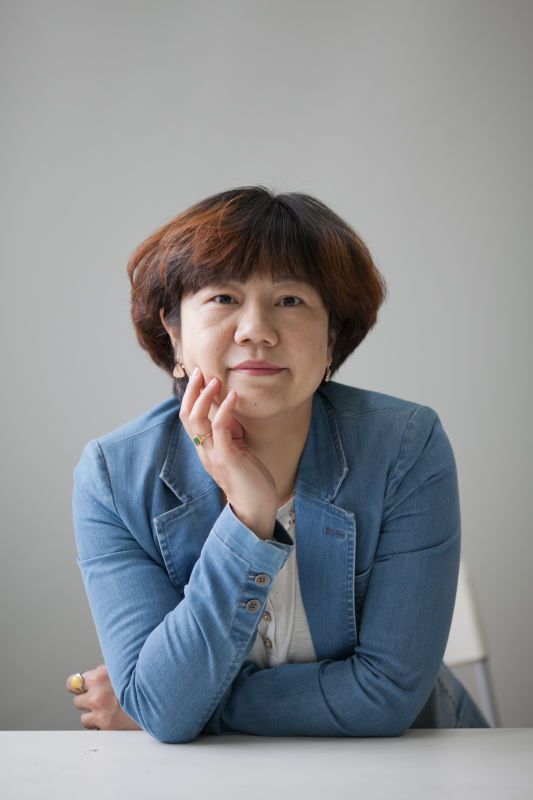 